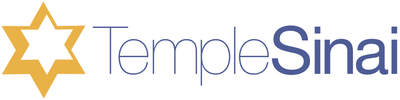 CRAFTY Junior’s B’RIT K’HILAH—Code of ConductI will treat others with kavod (honor and respect) because we are created b’tzelem Elohim (in the image of God).  I have read the following rules:I will not use or give anyone illegal drugs.I will not smoke or give others tobacco products (such as cigarettes) at any time during the event.I will attend and join in the entire event, unless agreed upon by the Supervision at the event.I will arrive on time.  I will stay until the end.  I will remain at the event at all times.I will not bring or use any weapons or guns.I will not do any illegal act. I understand that vandalism or other inappropriate behavior will not be allowed. I understand that I will have to pay for any damage that I cause. I understand that no guests are allowed at any event, unless the adult leader allows them to attend in advance.  Any guests will be asked to leave.I will not do anything hurtful to another person.  I will not bully anyone.I accept the consequences if I violate any rules.I understand that these rules apply from the time I leave home, during the event, and until I return home. 
Parent/Guardian: We understand that part of the CRAFTY Junior experience involves activities, group living arrangements and interactions that may be new to my child. These things come with certain risks and uncertainties beyond what my child may be used to dealing with at home. I am aware of these risks, and I am assuming them on behalf of my child. I realize that no environment is risk free and so I have instructed my child on the importance of abiding by CRAFTY Junior’s B’rit K’hilah—Code of Conduct. My child and I both agree that he or she is familiar with these rules and will obey them. We further understand that sanctions imposed by the CRAFTY Junior Supervisor for violation could include immediate expulsion from the event, at the expense of the parent or guardian.Recording: Temple Sinai Youth Programs have the permission of Participant’s parent or guardian to use any recording, or other depiction (whether by sound, video, photography or other means) or testimonials (written or verbal) of Participant or any family member of Participant for the purpose of promoting CRAFTY Junior, Temple Sinai and its programs, events and activities.By signing below, each Participant and his/her parent or guardian (whoever is responsible for the Participant), confirms he/she/they have read and understood the B’rit Kehillah.Signature of Participant_________________________________________________________________ Date_____________
Signature of Parent/Guardian_________ ___________________________________________________ Date_____________